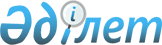 "Шығыс Қазақстан облысының су объектілерінде рекреациялық балық аулау аймақтарын белгілеу туралы" Шығыс Қазақстан облысы әкімдігінің 2022 жылғы 18 сәуірдегі № 91 қаулысына өзгерістер енгізу туралыШығыс Қазақстан облысы әкімдігінің 2023 жылғы 8 қарашадағы № 237 қаулысы. Шығыс Қазақстан облысының Әділет департаментінде 2023 жылғы 16 қарашада № 8914-16 болып тіркелді      Шығыс Қазақстан облысының әкімдігі ҚАУЛЫ ЕТЕДІ:       1. "Шығыс Қазақстан облысының су объектілерінде рекреациялық балық аулау аймақтарын белгілеу туралы" Шығыс Қазақстан облысы әкімдігінің 2022 жылғы 18 сәуірдегі № 91 қаулысына (Нормативтік құқықтық актілерді мемлекеттік тіркеу Тізілімінде № 27731 болып тіркелген) мынадай өзгерістер енгізілсін:       көрсетілген қаулыға қосымшада:      Шығыс Қазақстан облысының су объектілерінде рекреациялық балық аулау аймақтарында:      "Бұқтырма су қоймасы" бөлімінде:      1, 3 - жолдар алынып тасталсын;      "Шүлбі су қоймасы" бөлімінде:      1, 2, 4 - жолдар алынып тасталсын.      2. Облыстың табиғи ресурстар және табиғат пайдалануды реттеу басқармасы Қазақстан Республикасының заңнамасында белгіленген тәртіппен:      1) осы қаулының Шығыс Қазақстан облысы әділет департаментінде мемлекеттік тіркелуін;      2) осы қаулының ресми жарияланғанынан кейін Шығыс Қазақстан облысы әкімдігінің интернет-ресурсында орналастырылуын қамтамасыз етсін.      3. Осы қаулы оның алғашқы ресми жарияланған күнінен кейін күнтізбелік он күн өткен соң қолданысқа енгізіледі.© 2012. Қазақстан Республикасы Әділет министрлігінің «Қазақстан Республикасының Заңнама және құқықтық ақпарат институты» ШЖҚ РМК      Шығыс Қазақстан облысы  әкіміЕ. Кошербаев